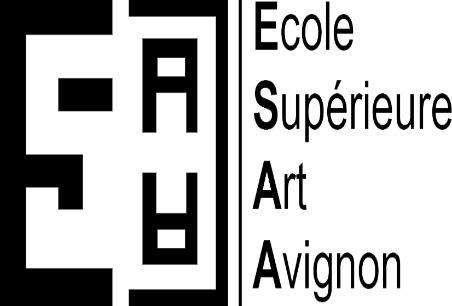 FORMULAIRE DE CANDIDATURE ELECTION DES REPRESENTANTS DES PERSONNELSDéclare déposer la candidature de cette liste aux élections de l’Ecole supérieure d’Art d’Avignon.									Date et signatureCONSEILCONSEILCandidature pour représenter les personnels au sein du (Conseil scientifique et pédagogique ou Conseil d’administration)CANDIDATCANDIDATNom et PrénomEmploiStatut (Fonctionnaire ou Régime général)SUPPLEANTSUPPLEANTNom et PrénomEmploiStatutPROFESSION DE FOI (dans l’espace ci-dessous)PROFESSION DE FOI (dans l’espace ci-dessous)